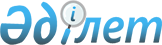 О внесении изменений в решение Коргалжынского районного маслихата от 22 декабря 2017 года № 1/22 "О районном бюджете на 2018-2020 годы"Решение Коргалжынского районного маслихата Акмолинской области от 14 декабря 2018 года № 1/35. Зарегистрировано Департаментом юстиции Акмолинской области 25 декабря 2018 года № 6968
      Примечание РЦПИ.

      В тексте документа сохранена пунктуация и орфография оригинала.
      В соответствии с пунктом 5 статьи 109 и пунктом 4 статьи 106 Бюджетного кодекса Республики Казахстан от 4 декабря 2008 года, с подпунктом 1) пункта 1 статьи 6 Закона Республики Казахстан от 23 января 2001 года "О местном государственном управлении и самоуправлении в Республике Казахстан" районный маслихат РЕШИЛ:
      1. Внести в решение Коргалжынского районного маслихата "О районном бюджете на 2018-2020 годы" от 22 декабря 2017 года № 1/22 (зарегистрировано в Реестре государственной регистрации нормативных правовых актов № 6350, опубликовано 25 января 2018 года в районной газете "Нұр-Қорғалжын") следующие изменения:
      пункт 1 изложить в новой редакции:
      "1. Утвердить районный бюджет на 2018-2020 годы, согласно приложениям 1, 2 и 3 соответственно, в том числе на 2018 год в следующих объемах:
      1) доходы – 2 277 808,4 тысяч тенге, в том числе:
      налоговые поступления – 200 152,0 тысяч тенге;
      неналоговые поступления – 20 234,5 тысяч тенге;
      поступления от продажи основного капитала – 11 817,0 тысяч тенге;
      поступления трансфертов – 2 045 604,9 тысяч тенге;
      2) затраты – 2 279 700,7 тысяч тенге;
      3) чистое бюджетное кредитование – 115 872,2 тысяч тенге, в том числе:
      бюджетные кредиты – 133 478,0 тысяч тенге;
      погашение бюджетных кредитов – 17 605,8 тысяч тенге;
      4) сальдо по операциям с финансовыми активами – (-100,0) тысяч тенге, в том числе:
      приобретение финансовых активов – 0,0 тысяч тенге;
      поступления от продажи финансовых активов государства – 100,0 тысяч тенге;
      5) дефицит (профицит) бюджета – (-117 664,5) тысяч тенге;
      6) финансирование дефицита (использование профицита) бюджета – 117 664,5 тысяч тенге.";
      приложения 1, 4, 5 к указанному решению изложить в новой редакции согласно приложения 1, 2, 3 к настоящему решению.
      2. Настоящее решение вступает в силу со дня государственной регистрации в Департаменте юстиции Акмолинской области и вводится в действие с 1 января 2018 года.
      "СОГЛАСОВАНО"
      14 декабря 2018 года Районный бюджет на 2018 год Целевые трансферты и бюджетные кредиты из республиканского бюджета на 2018 год Целевые трансферты из областного бюджета на 2018 год
					© 2012. РГП на ПХВ «Институт законодательства и правовой информации Республики Казахстан» Министерства юстиции Республики Казахстан
				
      Председатель сессии
Коргалжынского районного
маслихата

Р.Смагулова

      Секретарь Коргалжынского
районного маслихата

О.Балгабаев

      Аким Коргалжынского района

Б.Ғайса
Приложение 1 к решению
Коргалжынского районного
маслихата от 14 декабря
2018 года № 1/35Приложение 1 к решению
Коргалжынского районного
маслихата от 22 декабря
2017 года № 1/22
Категория
Категория
Категория
Категория
Категория
Сумма,
тысяч тенге
Класс
Класс
Класс
Класс
Сумма,
тысяч тенге
Подкласс
Подкласс
Подкласс
Сумма,
тысяч тенге
Программа
Программа
Сумма,
тысяч тенге
Наименование
Сумма,
тысяч тенге
1
2
3
4
5
6
I. ДОХОДЫ
2 277 808,4
01
Налоговые поступления
200 152,0
1
Подоходный налог 
6 738,0
2
Индивидуальный подоходный налог
6 738,0
3
Социальный налог
128 161,0
4
Налоги на собственность
45 928,0
1
Налоги на имущество
29 143,0
3
Земельный налог
849,0
4
Налог на транспортные средства
13 969,0
5
Единый земельный налог
1 967,0
5
Внутренние налоги на товары, работы и услуги
18 192,0
2
Акцизы
514,0
3
Поступления за использование природных и других ресурсов
12 640,0
4
Сборы за ведение предпринимательской и профессиональной деятельности
5 038,0
8
Обязательные платежи, взимаемые за совершение юридически значимых действий и (или) выдачу документов уполномоченными на то государственными органами или должностными лицами
1 133,0
1
Государственная пошлина
1 133,0
02
Неналоговые поступления
20 234,5
1
Доходы от государственной собственности
867,5
5
Доходы от аренды имущества, находящегося в государственной собственности
842,0
7
Вознаграждения по кредитам, выданным из государственного бюджета
25,5
4
Штрафы, пени, санкции, взыскания, налагаемые государственными учреждениями, финансируемыми из государственного бюджета, а также содержащимися и финансируемыми из бюджета (сметы расходов) Национального Банка Республики Казахстан
5 118,0
1
Штрафы, пени, санкции, взыскания, налагаемые государственными учреждениями, финансируемыми из государственного бюджета, а также содержащимися и финансируемыми из бюджета (сметы расходов) Национального Банка Республики Казахстан, за исключением поступлений от организаций нефтяного сектора и в Фонд компенсации потерпевшим
5 118,0
6
Прочие неналоговые поступления
14 249,0
1
Прочие неналоговые поступления
14 249,0
03
Поступления от продажи основного капитала
11 817,0
3
Продажа земли и нематериальных активов
11 817,0
04
Поступления трансфертов
2 045 604,9
2
Трансферты из вышестоящих органов государственного управления
2 045 604,9
2
Трансфетры из областного бюджета
2 045 604,9
1
Целевые текущие трансферты
241 082,3
2
Целевые трансферты на развитие
113 246,6
3
Субвенции
1 691 276,0
II. ЗАТРАТЫ
2 279 700,7
1
Государственные услуги общего характера
228 297,0
1
Представительные, исполнительные и другие органы, выполняющие общие функции государственного управления
189 927,9
112
Аппарат маслихата района (города областного значения)
20 939,6
001
Услуги по обеспечению деятельности маслихата района (города областного значения)
20 939,6
122
Аппарат акима района (города областного значения)
97 738,4
001
Услуги по обеспечению деятельности акима района (города областного значения)
96 339,6
003
Капитальные расходы государственного органа
1 398,8
123
Аппарат акима района в городе, города районного значения, поселка, села, сельского округа
71 249,9
001
Услуги по обеспечению деятельности акима района в городе, города районного значения, поселка, села, сельского округа
71 249,9
2
Финансовая деятельность
292,6
459
Отдел экономики и финансов района (города областного значения)
292,6
003
Проведение оценки имущества в целях налогообложения
292,6
9
Прочие государственные услуги общего характера
38 076,5
458
Отдел жилищно-коммунального хозяйства, пассажирского транспорта и автомобильных дорог района (города областного значения)
9 114,9
001
Услуги по реализации государственной политики на местном уровне в области жилищно-коммунального хозяйства, пассажирского транспорта и автомобильных дорог 
7 878,0
013
Капитальные расходы государственного органа
1 236,9
459
Отдел экономики и финансов района (города областного значения)
19 812,7
001
Услуги по реализации государственной политики в области формирования и развития экономической политики, государственного планирования, исполнения бюджета и управления коммунальной собственностью района (города областного значения)
19 812,7
493
Отдел предпринимательства, промышленности и туризма района (города областного значения)
9 148,9
001
Услуги по реализации государственной политики на местном уровне в области развития предпринимательства, промышленности и туризма
9 148,9
02
Оборона
3 480,3
1
Военные нужды
2 185,0
122
Аппарат акима района (города областного значения)
2 185,0
005
Мероприятия в рамках исполнения всеобщей воинской обязанности
2 185,0
2
Организация работы по чрезвычайным ситуациям
1 295,3
122
Аппарат акима района (города областного значения)
1 295,3
006
Предупреждение и ликвидация чрезвычайных ситуаций масштаба района (города областного значения)
1 000,0
007
Мероприятия по профилактике и тушению степных пожаров районного (городского) масштаба, а также пожаров в населенных пунктах, в которых не созданы органы государственной противопожарной службы
295,3
04
Образование
1 466 727,8
1
Дошкольное воспитание и обучение
107 526,7
464
Отдел образования района (города областного значения)
107 526,7
009
Обеспечение деятельности организаций дошкольного воспитания и обучения
52 731,0
040
Реализация государственного образовательного заказа в дошкольных организациях образования
54 795,7
2
Начальное, основное среднее и общее среднее образование
1 260 862,9
464
Отдел образования района (города областного значения)
1 154 093,6
003
Общеобразовательное обучение
1 097 099,1
006
Дополнительное образование для детей 
56 994,5
465
Отдел физической культуры и спорта района (города областного значения)
19 311,3
017
Дополнительное образование для детей и юношества по спорту
19 311,3
466
Отдел архитектуры, градостроительства и строительства района (города областного значения)
87 458,0
021
Строительство и реконструкция объектов начального, основного среднего и общего среднего образования
87 458,0
9
Прочие услуги в области образования
98 338,2
464
Отдел образования района (города областного значения)
98 338,2
001
Услуги по реализации государственной политики на местном уровне в области образования
13 417,7
004
Информатизация системы образования в государственных учреждениях образования района (города областного значения)
1 049,0
005
Приобретение и доставка учебников, учебно - методических комплексов для государственных учреждений образования района (города областного значения)
26 093,9
007
Проведение школьных олимпиад, внешкольных мероприятий и конкурсов районного (городского) масштаба
1 354,0
015
Ежемесячная выплата денежных средств опекунам (попечителям) на содержание ребенка сироты (детей-сирот) и ребенка (детей), оставшегося без попечения родителей
6 319,3
067
Капитальные расходы подведомственных государственных учреждений и организаций
50 104,3
06
Социальная помощь и социальное обеспечение
128 161,5
1
Социальное обеспечение
24 216,5
451
Отдел занятости и социальных программ района (города областного значения)
24 216,5
005
Государственная адресная социальная помощь
24 216,5
2
Социальная помощь
80 807,8
451
Отдел занятости и социальных программ района (города областного значения)
80 807,8
002
Программа занятости
36 615,6
007
Социальная помощь отдельным категориям нуждающихся граждан по решениям местных представительных органов
10 632,0
010
Материальное обеспечение детей инвалидов, воспитывающихся и обучающихся на дому
195,0
014
Оказание социальной помощи нуждающимся гражданам на дому
8 324,0
017
Обеспечение нуждающихся инвалидов обязательными гигиеническими средствами и предоставление услуг специалистами жестового языка, индивидуальными помощниками в соответствии с индивидуальной программой реабилитации инвалида
3 254,9
023
Обеспечение деятельности центров занятости населения
21 786,3
9
Прочие услуги в области социальной помощи и социального обеспечения
23 137,2
451
Отдел занятости и социальных программ района (города областного значения)
23 137,2
001
Услуги по реализации государственной политики на местном уровне в области обеспечения занятости и реализации социальных программ для населения
21 643,2
011
Оплата услуг по зачислению, выплате и доставке пособий и других социальных выплат
266,0
054
Размещение государственного социального заказа в неправительственных организациях
1 106,0
067
Капитальные расходы подведомственных государственных учреждений и организаций
122,0
07
Жилищно-коммунальное хозяйство
61 616,4
1
Жилищно-коммунальное хозяйство
31 616,4
458
Отдел жилищно-коммунального хозяйства, пассажирского транспорта и автомобильных дорог района (города областного значения)
5 000,0
004
Обеспечение жильем отдельных категорий граждан
5 000,0
466
Отдел архитектуры, градостроительства и строительства района (города областного значения)
26 616,4
003
Проектирование и (или) строительство, реконструкция жилья коммунального жилищного фонда
26 616,4
2
Коммунальное хозяйство
30 000,0
458
Отдел жилищно-коммунального хозяйства, пассажирского транспорта и автомобильных дорог района (города областного значения)
30 000,0
012
Функционирование системы водоснабжения и водоотведения
30 000,0
011
Благоустройство и озеленение населенных пунктов
0,0
08
Культура, спорт, туризм и информационное пространство
143 482,4
1
Деятельность в области культуры
72 100,7
455
Отдел культуры и развития языков района (города областного значения)
72 100,7
003
Поддержка культурно-досуговой работы
72 100,7
2
Спорт
12 938,0
465
Отдел физической культуры и спорта района (города областного значения) 
12 938,0
001
Услуги по реализации государственной политики на местном уровне в сфере физической культуры и спорта
9 780,0
006
Проведение спортивных соревнований на районном (города областного значения) уровне
1 500,0
007
Подготовка и участие членов сборных команд района (города областного значения) по различным видам спорта на областных спортивных соревнованиях
1 658,0
3
Информационное пространство
29 043,3
455
Отдел культуры и развития языков района (города областного значения)
25 608,7
006
Функционирование районных (городских) библиотек
16 774,0
007
Развитие государственного языка и других языков народа Казахстана
8 834,7
456
Отдел внутренней политики района (города областного значения)
3 434,6
002
Услуги по проведению государственной информационной политики 
3 434,6
9
Прочие услуги по организации культуры, спорта, туризма и информационного пространства
29 400,4
455
Отдел культуры и развития языков района (города областного значения)
9 093,0
001
Услуги по реализации государственной политики на местном уровне в области развития языков и культуры
6 243,0
032
Капитальные расходы подведомственных государственных учреждений и организаций
2 850,0
456
Отдел внутренней политики района (города областного значения)
20 307,4
001
Услуги по реализации государственной политики на местном уровне в области информации, укрепления государственности и формирования социального оптимизма граждан
11 289,7
003
Реализация мероприятий в сфере молодежной политики
7 761,0
006
Капитальные расходы государственного органа
1 256,7
10
Сельское, водное, лесное, рыбное хозяйство, особо охраняемые природные территории, охрана окружающей среды и животного мира, земельные отношения
103 742,4
1
Сельское хозяйство
81 043,6
462
Отдел сельского хозяйства района (города областного значения)
14 944,3
001
Услуги по реализации государственной политики на местном уровне в сфере сельского хозяйства
14 944,3
473
Отдел ветеринарии района (города областного значения)
66 099,3
001
Услуги по реализации государственной политики на местном уровне в сфере ветеринарии
10 454,7
007
Организация отлова и уничтожения бродячих собак и кошек
1 042,5
010
Проведение мероприятий по идентификации сельскохозяйственных животных
786,1
011
Проведение противоэпизоотических мероприятий
38 162,3
047
Возмещение владельцам стоимости обезвреженных (обеззараженных) и переработанных без изъятия животных, продукции и сырья животного происхождения, представляющих опасность для здоровья животных и человека
15 653,7
6
Земельные отношения
9 523,9
463
Отдел земельных отношений района (города областного значения)
9 523,9
001
Услуги по реализации государственной политики в области регулирования земельных отношений на территории района (города областного значения)
9 023,9
004
Организация работ по зонированию земель
500,0
9
Прочие услуги в области сельского, водного, лесного, рыбного хозяйства, охраны окружающей среды и земельных отношений
13 174,9
459
Отдел экономики и финансов района (города областного значения)
13 174,9
099
Реализация мер по оказанию социальной поддержки специалистов
13 174,9
11
Промышленность, архитектурная, градостроительная и строительная деятельность
7 632,6
2
Архитектурная, градостроительная и строительная деятельность
7 632,6
466
Отдел архитектуры, градостроительства и строительства района (города областного значения)
7 632,6
001
Услуги по реализации государственной политики в области строительства, улучшения архитектурного облика городов, районов и населенных пунктов области и обеспечению рационального и эффективного градостроительного освоения территории района (города областного значения)
7 632,6
12
Транспорт и коммуникации
22 102,0
1
Автомобильный транспорт
22 102,0
013
Обеспечение функционирования автомобильных дорог в городах районного значения, поселках, селах, сельских округах
0,0
458
Отдел жилищно-коммунального хозяйства, пассажирского транспорта и автомобильных дорог района (города областного значения)
22 102,0
023
Обеспечение функционирования автомобильных дорог
22 102,0
13
Прочие
4 605,0
3
Поддержка предпринимательской деятельности и защита конкуренции
247,0
493
Отдел предпринимательства, промышленности и туризма района (города областного значения)
247,0
006
Поддержка предпринимательской деятельности
247,0
9
Прочие
4 358,0
459
Отдел экономики и финансов района (города областного значения)
4 358,0
012
Резерв местного исполнительного органа района (города областного значения) 
4 358,0
14
Обслуживание долга
25,5
1
Обслуживание долга
25,5
459
Отдел экономики и финансов района (города областного значения)
25,5
021
Обслуживание долга местных исполнительных органов по выплате вознаграждений и иных платежей по займам из областного бюджета
25,5
15
Трансферты
109 827,8
1
Трансферты
109 827,8
1
459
Отдел экономики и финансов района (города областного значения)
109 827,8
006
Возврат неиспользованных (недоиспользованных) целевых трансфертов
2 686,8
024
Целевые текущие трансферты из нижестоящего бюджета на компенсацию потерь вышестоящего бюджета в связи с изменением законодательства
70 292,8
038
Субвенции
28 057,0
1
459
051
Трансферты органам местного самоуправления
8 791,2
III. Чистое бюджетное кредитование
115 872,2
Бюджетные кредиты
133 478,0
10
Сельское, водное, лесное, рыбное хозяйство, особо охраняемые природные территории, охрана окружающей среды и животного мира, земельные отношения
133 478,0
1
Сельское хозяйство
133 478,0
459
Отдел экономики и финансов района (города областного значения)
133 478,0
018
Бюджетные кредиты для реализации мер социальной поддержки специалистов
133 478,0
05
Погашение бюджетных кредитов
17 605,8
1
Погашение бюджетных кредитов
17 605,8
1
Погашение бюджетных кредитов, выданных из государственного бюджета
17 605,8
IV. Сальдо по операциям с финансовыми активами 
-100,0
Приобретение финансовых активов
0,0
06
Поступления от продажи финансовых активов государства
100,0
1
Поступления от продажи финансовых активов государства
100,0
1
Поступления от продажи финансовых активов внутри страны
100,0
005
Поступления от продажи коммунальных государственных учреждений и государственных предприятий в виде имущественного комплекса, иного государственного имущества, находящегося в оперативном управлении или хозяйственном ведении коммунальных государственных предприятий
100,0
 V. Дефицит (профицит) бюджета
-117 664,5
 VI. Финансирование дефицита (использование профицита) бюджета
117 664,5
07
Поступление займов
133 478,0
1
Внутренние государственные займы
133 478,0
2
Договоры займа
133 478,0
003
Займы, получаемые местным исполнительным органом района (города областного значения)
133 478,0
16
Погашение займов
20 098,8
1
Погашение займов
20 098,8
459
Отдел экономики и финансов района (города областного значения)
20 098,8
005
Погашение долга местного исполнительного органа перед вышестоящим бюджетом
20 098,8
8
Используемые остатки бюджетных средств
4 285,3 
1
Остатки бюджетных средств
4 285,3
1
Свободные остатки бюджетных средств
4 285,3
1
Свободные остатки бюджетных средств
4 285,3Приложение 2 к решению
Коргалжынского районного
маслихата от 14 декабря
2018 года № 1/35Приложение 4 к решению
Коргалжынского районного
маслихата от 22 декабря
2017 года № 1/22
Наименование
Сумма,
тысяч тенге
Всего
212 074,4
Целевые текущие трансферты
78 596,4
в том числе:
Отдел занятости и социальных программ района (города областного значения)
30 486,4
На развитие рынка труда, в том числе:
9 053,5
На частичное субсидирование заработной платы и молодежную практику
4 604,0
На оказание мер государственной поддержки лицам, добровольно переселяющимся гражданам в регионы, определенные Правительством Республики Казахстан и работодателям оказывающим содействие в переселении
842,0
На представление государственных грантов на реализацию новых бизнес-идей
3 607,5
На внедрение консультантов по социальной работе и ассистентов в центрах занятости населения
5 427,4
На размещение государственного социального заказа в неправительственных организациях 
1 036,0
На выплату государственной адресной социальной помощи
14 969,5
Отдел образования района (города областного значения)
48 110,0
На доплату учителям, прошедшим стажировку по языковым курсам
390,0
На доплату учителям за замещение на период обучения основного сотрудника 
400,0
На доплату учителям организаций образования, реализующим учебные программы начального, основного и общего среднего образования по обновленному содержанию образования, и возмещение сумм, выплаченных по данному направлению расходов за счет средств местных бюджетов
46 709,0
На доплату за квалификацию педагогического мастерства учителям, прошедшим национальный квалификационный тест и реализующим образовательные программы начального, основного и общего среднего образования
611,0
Бюджетные кредиты
133 478,0
в том числе:
Отдел экономики и финансов района (города областного значения)
133 478,0
Для реализации мер социальной поддержки специалистов
133 478,0Приложение 3 к решению
Коргалжынского районного
маслихата от 14 декабря
2018 года № 1/35Приложение 5 к решению
Коргалжынского районного
маслихата от 22 декабря
2017 года № 1/22
Наименование
Сумма,
тысяч тенге
1
2
Всего
275 732,5
Целевые текущие трансферты
162 485,9
в том числе:
Отдел образования района (города областного значения)
52 139,7
На приобретение школьных автобусов для объектов образования
14 281,0
На приобретение блочно-модульных котельных для объектов образования
12 212,5
На приобретение котлов и котельного оборудования для объектов образования
11 230,0
На приобретение и доставку учебников для школ 
9 910,0
На оснащение Wi-Fi сетями районные и городские школы
3 498,2
На внедрение Программы "Формирование здоровья и жизненных навыков и превенции суицида среди несовершеннолетних"
1 008,0
Отдел жилищно-коммунального хозяйства, пассажирского транспорта и автомобильных дорог района (города областного значения)
43 879,1
На разработку проектно-сметной документации и ремонт автомобильных дорог 
13 879,1
Текущий ремонт разводящих сетей в селе Коргалжын Коргалжынского района 
30 000,0
Отдел ветеринарии района (города областного значения)
53 816,0
На проведение противоэпизоотических мероприятий
35 502,3
Возмещение стоимости сельскохозяйственных животных (крупного и мелкого рогатого скота) больных бруцеллезом направленных на санитарный убой
15 653,7
На проведение вакцинации против нодулярного дерматита крупного рогатого скота
2 660,0
Отдел занятости и социальных программ района (города областного значения)
12 651,1
На развитие рынка труда, в том числе:
5 934,0
На общественные работы
4 010,0
Гранты на реализацию новых бизнес-идей
1 924,0
На реализацию краткосрочного профессионального обучения
6 717,1
Целевые трансферты на развитие
113 246,6
в том числе:
Отдел архитектуры, градостроительства и строительства района (города областного значения)
113 246,6
На строительство и реконструкцию объектов начального, основного среднего и общего среднего образования
87 458,0
На проектирование и (или) строительство, реконструкцию жилья коммунального жилищного фонда
25 788,6